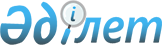 Об установлении зоны санитарной охраны Диевского хозяйственно-питьевого водозабора в Аулиекольском районе
					
			Утративший силу
			
			
		
					Постановление акимата Костанайской области от 11 июля 2016 года № 335. Зарегистрировано Департаментом юстиции Костанайской области 10 августа 2016 года № 6573. Утратило силу постановлением акимата Костанайской области от 28 апреля 2022 года № 181
      Сноска. Утратило силу постановлением акимата Костанайской области от 28.04.2022 № 181 (вводится в действие по истечении десяти календарных дней после дня его первого официального опубликования).
      В соответствии со статьями 39, 117 Водного кодекса Республики Казахстан от 9 июля 2003 года, статьей 27 Закона Республики Казахстан от 23 января 2001 года "О местном государственном управлении и самоуправлении в Республике Казахстан" акимат Костанайской области ПОСТАНОВЛЯЕТ:
      1. Установить зону санитарной охраны Диевского хозяйственно-питьевого водозабора в Аулиекольском районе согласно приложению.
      2. Контроль за исполнением настоящего постановления возложить на курирующего заместителя акима Костанайской области.
      3. Настоящее постановление вводится в действие по истечении десяти календарных дней после дня его первого официального опубликования.
      Руководитель республиканского
      государственного учреждения
      "Тобол-Торгайская бассейновая
      инспекция по регулированию
      использования и охране водных
      ресурсов Комитета по водным
      ресурсам Министерства сельского
      хозяйства Республики Казахстан"
      _______________ Г. Оспанбекова
      Руководитель республиканского
      государственного учреждения
      "Департамент по защите прав
      потребителей Костанайской
      области Комитета по защите
      прав потребителей Министерства
      национальной экономики
      Республики Казахстан"
      _________________ В. Нечитайло Зона санитарной охраны Диевского хозяйственно-питьевого водозабора в Аулиекольском районе
      Примечание: граница зоны санитарной охраны отражены в картографическом материале проекта Санитарно-гидрогеологическое обоснования зоны санитарной охраны Диевского хозяйственно-питьевого водозабора в Аулиекольском районе (заказчик – товарищество с ограниченной ответственностью "Агрофирма "Диевская").
					© 2012. РГП на ПХВ «Институт законодательства и правовой информации Республики Казахстан» Министерства юстиции Республики Казахстан
				
      Аким области

А. Мухамбетов
Приложение
к постановлению акимата
от 11 июля 2016 года № 335
Наименование источника водозабора
Размеры зоны санитарной охраны
Размеры зоны санитарной охраны
Размеры зоны санитарной охраны
Размеры зоны санитарной охраны
Размеры зоны санитарной охраны
Размеры зоны санитарной охраны
Наименование источника водозабора
I пояс
I пояс
II пояс
II пояс
III пояс
III пояс
Наименование источника водозабора
граница
площадь
граница
площадь
граница
площадь
Скважины № 4;
Радиус – 50 метров вокруг каждой скважины
3,9 гектара
Радиус – 76 метров вокруг каждой скважины
9,0 гектар
Радиус – 380 метров вокруг каждой скважины
212,5 гектара
№ 5;
Радиус – 50 метров вокруг каждой скважины
3,9 гектара
Радиус – 76 метров вокруг каждой скважины
9,0 гектар
Радиус – 380 метров вокруг каждой скважины
212,5 гектара
№ 6;
Радиус – 50 метров вокруг каждой скважины
3,9 гектара
Радиус – 76 метров вокруг каждой скважины
9,0 гектар
Радиус – 380 метров вокруг каждой скважины
212,5 гектара
№ 7;
Радиус – 50 метров вокруг каждой скважины
3,9 гектара
Радиус – 76 метров вокруг каждой скважины
9,0 гектар
Радиус – 380 метров вокруг каждой скважины
212,5 гектара
№ 8
Радиус – 50 метров вокруг каждой скважины
3,9 гектара
Радиус – 76 метров вокруг каждой скважины
9,0 гектар
Радиус – 380 метров вокруг каждой скважины
212,5 гектара